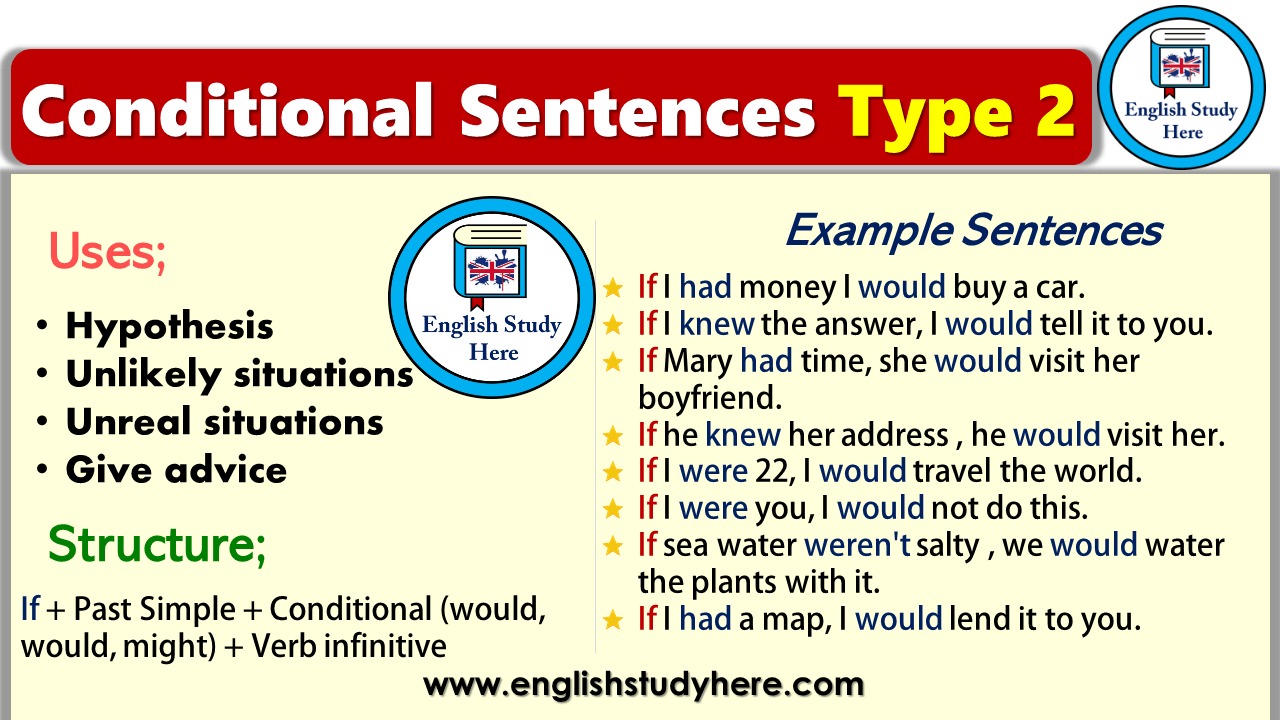 
Second Conditionals - put the verb into the correct tense: 
1. If I _________________ (be) you, I _________________ (get) a new job. 
2. If he ______________ (be) younger, he ____________ (travel) more. 
3. If we ___________ (not / be) friends, I ___________ (be) angry with you. 
4. If I ____________ (have) enough money, I ____________ (buy) a big house. 
5. If she ___________ (not / be) always so late, she ___________ (be) promoted. 
6. If we ___________ (win) the lottery, we ____________ (travel) the world. 
7. If you ________ (have) a better job, we __________ (be) able to buy a new car. 
8. If I ____________ (speak) perfect English, I ___________ (have) a good job. 
9. If we __________ (live) in Mexico, I ____________ (speak) Spanish. 
10. If she __________ (pass) the exam, she ________ (be) able to enter university. 11. She __________ (be) happier if she ____________ (have) more friends. 
12. We _________ (buy) a house if we ___________ (decide) to stay here. 
13. They _______ (have) more money if they _______ (not/buy) so many clothes .
14. We __________ (come) to dinner if we ____________ (have) time. 
15. She _________ (call) him if she ___________ (know) his number. 
16. They _______ (go) to Spain on holiday if they _________ (like) hot weather. 
17. She _________ (pass) the exam if she ____________ (study) more. 
18. I ________ (marry) someone famous if I _________ (be) a movie star. 
19. We never ___________ (be) late again if we __________ (buy) a new car. 20. You _________ (lose) weight if you _________________ (eat) less.Complete the sentences.If I had more money, …………….…………………. if people ate better.If I knew it before, ………………….Our kids would be happier if ……………If I were you, …………………If you were more careful, ………………….If I could change the world, ………………….Make up five own sentences using the Conditional Sentences Type II.WHAT WOULD HAPPEN TO THE EARTH IF………………..?Examples: If people were not so careless, the Earth wouldn’t be in danger.Many fish wouldn’t die if factories didn’t dump so many chemicals into rivers and oceans.